Session 2014Brevet de Technicien SupérieurContrôle industriel et régulation automatiqueCORRIGÉPARTIE A (11 points)PARTIE B (13 points)PARTIE C (16 points)DOCUMENT RÉPONSE 1PARTIE AA.2.3.PARTIE BB.1.2.DOCUMENT RÉPONSE 2PARTIE BB.1.3.PARTIE BB.2.2.4.DOCUMENT RÉPONSE 3PARTIE CC.1.4.C.3.1.C.3.2.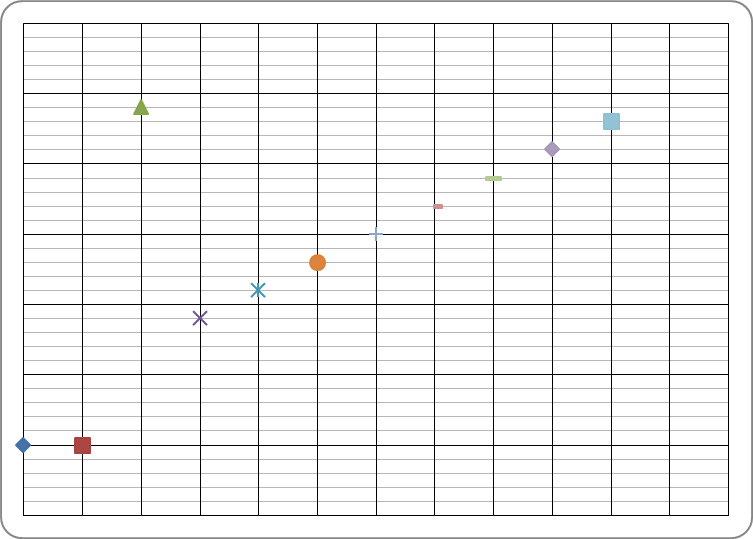 A.1A.1.1L’entrée (Input) est un nombre (digital) en binaire naturel et la sortie (Output) est une tension, grandeur analogique (analog) en volt (V) A.1.2Le nombre maximum est 1111 1111 soit 255(10) A.1.31. qCNA = Vref x (1/256) = 39 mV2. la tension mi-échelle est 5,0 V3. la tension pour N = 1010 1010 soit 170(10) est : V = N. qCNA = 170*10/256 = 6,6 VA.1.4.1Le mode de fonctionnement du circuit intégré amplificateur opérationnel dans le montage figure 2  est linéaire puisqu’il y a une contre réaction (retour de la sortie sur l’entrée inverseuse -) A.1.4.2V+ = VCNAV - = (E/R1 + Vs/R2) / ( 1/R1 + 1/ R2) = (R1 Vs + R2 E) / (R1 + R2 )Régime linéaire donc V+ = V- soit  VCNA  = (R1 Vs + R2 E) / (R1 + R2 )On parvient bien à V = (R1 + R2)/R1 VCNA – R2/R1 EA.1.4.3Si R1= R2= R  on a V = 2.VCNA – E.A.1.4.4La relation d’entrée est linéaire et le système aussi donc : Pour VCNA = 0 on trouve V = - E et pour VCNA = E on trouve V = E. Ce qui est bien conforme à la caractéristique de transfert en sortie du montage adaptateur.A.2A.2.1Diode parfaite donc pas de tension résiduelle de seuil lorsqu’elle est passante.Diviseur de tension Vcom = R4.Vs / (R4 + R3)Si Vcom = 10 V pour Vs = 15 V on a R4 / (R4 + R3) = 2/3 soit 3R4 = 2 (R4 + R3) soit R4 = 2R3 = 20 kA.2.2Si Vtri < V alors Vs = - 15 V.La diode a un effet de redressement : si Vs < 0 alors Vcom = 0.Voir document réponse plus bas.B.1B.1.1Le convertisseur assurant la conversion continu fixe en continu réglable est le hacheur 
(il s’agit ici d’un hacheur en pont ou 4 quadrants).B.1.2Voir document réponse plus bas.B.1.3.1On a <u> = U0 x T – U0 x (T-T) ) / T = U0 x (2 - 1)Remarque ; si  < 0,5 alors <u> < 0, le moteur tourne dans le sens 1.Si  > 0,5 alors <u> > 0 le moteur tourne dans l’autre sens 2.AN : <u> = 96 VB.1.3.2Voir document réponse plus loin.B.1.3.3Voir document réponse plus loin.B.1.3.4Une bobine en série avec le moteur, et qui n’est pas représentée, car celle de l’induit ne suffit pas.B.2B.2.1Cem = Pem /  = E.I/ = K.I/ = K.IB.2.2.1En régime permanent établi, le couple résistant est égale au couple moteur soit dans notre cas au couple électromagnétique.B.2.2.2K = E/ = E.60/(2..3200) = 0,298 V.s/radB.2.2.3Cem  = K.I donc I = Cem / K = 100,5 AB.2.2.4R = (U – E) / I = 20 / 100,5 A  soit R = 0,199  soit 0,20 B.2.3U = E + R.II = Cem / K     on parvient à Cem = K/R ( U – K.) = 1,49.U – 0,444. (3)Et E = K.  (1).Si on remplace  = 2..n/60 on trouve bien Cem = 1,49.U – 0,0465.nB.2.4.1Cem = Cu = Cr  = 20 Nm La vitesse se détermine par lecture ou par calcul (3) n = 2775 tr/min 
soit  = 2.. 2775 /60 = 290 rad/s  B.2.4.2donc Pu = Cem. avec  Pu = Cem. = 5,81 kWB.2.5La caractéristique se positionne directement entre U = 80 V et U = 100 VC.1C.1.1La valeur moyenne se lit sur le spectre d’amplitude pour la fréquence nulle.On lit  0,85 V.On peut faire aussi par le calcul : <s(t)> = Smax./T soit 5.1/6 = 0,83 V.C.1.2.1Voir document réponse plus loin.Tracé des asymptotes, droite et oblique.2nd ordre car pente de -40 dB/décadeC.1.2.2Fréquence de coupure à -3 dB  de 150 Hz environ 
et bande passante  [0 ; 150 Hz] acceptée.C.1.2.3A 700 Hz, G = - 25 dB    donc A = 10-G/20 soit  A = 0,056C.1.3.1Le régime harmonique est le régime sinusoïdal.C.1.3.2T = C.1.3.3On peut multiplier les fonctions de transfert car elles sont isolées par le montage suiveur.C.2C.2.1Il permet de prélever, instantanément et périodiquement, une valeur de la tension et de la maintenir constante jusqu’au prochain prélèvement.C.2.2.1Il faut que Fe > à 2.fmax. Ainsi FEmin = 500 HzC.2.2.2C’est la condition de Shannon.C.2.3.1qCAN = 10/1024 = 9,7 mVC.2.3.2Si Ve = 7,5 alors N = Ve/q = 7,5.1024/10 = 768C.3C.3.1Voir document réponse plus loin.C.3.2Voir document réponse plus loinC.3.3Interrupteurs commandésK1  K3K2  K4K1  K3K2  K4Interrupteurs commandésK1  K3K2  K4K1  K3K2  K4Composants passantsD1 D3T2 T4D1 D3T2 T4k-2-1012345678k00111111111sk00481822263034384246